Publicado en Barcelona el 14/02/2024 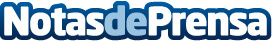 Causas y abordaje del dolor muscular y articular en función de la edadEl tipo de dolor muscular y articular, así como su abordaje, varía con la edad. Las personas jóvenes lo padecen de manera ocasional y presentan una gran capacidad de recuperación. Los adultos tienen dolor de espalda de manera recurrente y les preocupa su evolución futura. Las personas mayores entienden el dolor muscular y articular –a menudo crónico— como una batalla a largo plazo. El fisioterapeuta Pablo de la Serna explica cómo el dolor afecta a las personas en función de su etapa vitalDatos de contacto:Míriam RieraEfectiva Comunicació. Press office Thermacare (Angelini Pharma España)695179803Nota de prensa publicada en: https://www.notasdeprensa.es/causas-y-abordaje-del-dolor-muscular-y_1 Categorias: Medicina Sociedad Medicina alternativa Otros deportes Fisioterapia Fitness Natación Bienestar http://www.notasdeprensa.es